Шановні колеги!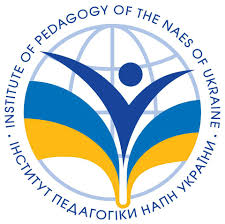 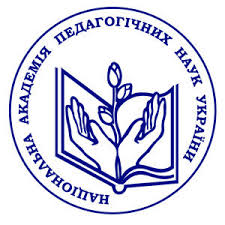 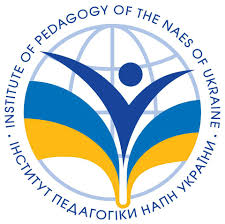 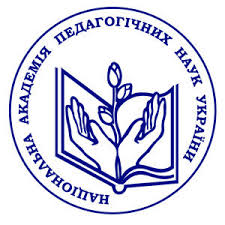 Запрошуємо Вас до участі в роботі всеукраїнськоїнауково-практичної конференції «Проблема читання в сучасному інформаційному суспільстві»12 вересня 2019 року Тематичні напрями науково-практичної конференції:Читання як інтелектуально-емоційна діяльність особистості. Шкільні програми і підручники української літератури крізь призму суспільних викликів сучасності.Процес формування компетентного учня-читача: методичні аспекти.До участі в роботі конференції запрошуємо науковців, викладачів закладів вищої педагогічної освіти, закладів післядипломної педагогічної освіти, учителів-словесників і всіх небайдужих до проблеми читання.Організація роботи конференції:1.	Реєстрація учасників – 9.30 – 10.00. 2.	Обговорення питань – 10.00. – 13.00.3.	Кава-брейк – 13.00. – 14.00.4.	Узгодження позицій, прийняття рішень – 14.00.–15.30.Заявки на участь у роботі конференції (зразок оформлення – Додаток № 1) необхідно подати до 5 вересня 2019 р. на електронну адресу: tamilakod@ukr.net. Назва файлу: Заявка_Прізвище.За матеріалами науково-практичної конференції плануємо публікацію електронного збірника тез. Рукописи тез доповідей (зразок оформлення – Додаток № 2) просимо надсилати до 12 вересня 2019 р. на електронну адресу: tamilakod@ukr.net.  Назва файлу: Тези_Прізвище.Фінансові умови участі в роботі конференції – 100 грн. (електронний збірник тез, програма, кава-брейк, організаційні витрати); для докторів наук – безкоштовно. Банківські реквізити для сплати організаційного внеску: Банк одержувача: Приватбанк.ПІБ одержувача: Міщенко Оксана Вікторівна.Картка для виплат: 5168757386068979Додаток № 1ЗАЯВКА НА УЧАСТЬу роботі Всеукраїнської науково-практичної конференції «ПРОБЛЕМА ЧИТАННЯ В СУЧАСНОМУ ІНФОРМАЦІЙНОМУ СУСПІЛЬСТВІ»м. Київ, Інститут педагогіки НАПН України12 вересня 2019 р.Додаток № 2.Вимоги до ОФОРМЛЕННЯ ТЕЗ Обсяг тез – до 3 сторінок формату А 4. Шрифт Times New Roman; розмір шрифту – 12; міжрядковий інтервал – 1,5 (відомості про автора та список використаної літератури – міжрядковий інтервал – 1); усі поля – 2 см, відступ 1,25 см.Назва файлу: Тези_Прізвище.Оформлення тез: праворуч у верхньому куті сторінки відомості про автора: прізвище, ім’я, по батькові (напівжирний шрифт), науковий ступінь, вчене звання, посада та місце роботи (курсив); електронна адреса; нижче посередині – назва тез (усі літери прописні, напівжирний шрифт); нижче – текст тез. Список використаної літератури (до 5 джерел) оформляти в кінці тексту під назвою: «Література». Покликання в тексті позначати квадратними дужками із зазначенням порядкового номера джерела за списком і через кому – номера сторінки, наприклад: [5, с. 15]. Звертаємо увагу, що список використаних джерел потрібно подавати з урахуванням Національного стандарту України ДСТУ 8302:2015 «Інформація та документація. Бібліографічне посилання. Загальні положення та правила складання». Відповідальними за зміст та оформлення матеріалів тез є автори.Зразок Яценко Таміла Олексіївна,доктор педагогічних наук, старший науковий співробітник,головний науковий співробітник відділу навчання української мови та літературиІнституту педагогіки НАПН України,tamilakod@ukr.net Оновлення змісту шкільного курсу української літератури в умовах інформаційного суспільстваТекст тез, текст тез, текст тез, текст тез, текст тез, текст тез, текст тез, текст тез, текст тез…Література.Наукові основи методики літератури : навч.-метод. посіб. / за ред. Н. Й. Волошиної. Київ: Ленвіт, 2002. 344 с.Прізвище, ім’я, по батьковіНауковий ступінь, учене званняПосадаМісце роботи (повна назва установи, закладу освіти, факультет (інститут), кафедра)Тематичний напрям конференції Тема доповідіФорма участі у конференції (зазначити необхідне) ДоповідьФорма участі у конференції (зазначити необхідне) Доповідь + публікація тезФорма участі у конференції (зазначити необхідне) Публікація тезКонтактний телефон E-mail